Муниципальное автономное образовательное учреждение детский садобщеразвивающего вида № 210 «Ладушки» г. о. ТольяттиКонспект организованной образовательной деятельностипо конструированию в средней группе на тему: «Путешествие в Сафари – парк»Составил воспитатель 1 категории: Бонарь Л. В.2015 – 2016 уч. годЗадачи: Образовательные:Формировать умение детей создавать постройку из готовых геометрических форм конструктора, формировать умение соотносить размеры отдельных частей конструкций с размерами предметов, выражающих назначение конструкции.Совершенствовать умение детей анализировать образец, достраивать животных, опираясь на схему. Закреплять конструкторские навыки, пространственное мышление, умение устанавливать связь между создаваемыми детьми постройками и конструкциями и тем, что они видят в окружающей жизни. Развивающие:Развивать умение строить в определенной последовательности, видеть основные части и детали, составляющие сооружение, учить детей самостоятельно анализировать объект, выделять в нем основные части и детали, их составляющие, осуществлять задуманное, строить по собственному замыслу, используя имеющиеся навыки и умения.Продолжать развивать умение детей отгадывать загадки, активизировать в речи  прилагательные (квадратный, прямоугольный, разноцветный), названия цветов и их оттенков, отвечать на вопросы полными предложениями, развивать связную речь.Воспитательные:Воспитывать интерес к работе со строительным материалом, самостоятельность, умение договариваться и работать в мини – группах. Материалы и оборудование:  наборы пластмассового  конструктора типа «лего» (средний), готовые постройки животные из конструктора «В мире животных», детали к ним, рисунки – схемы, книга с загадками, музыкальное сопровождение, кукла Незнайка, эмблемы с изображение животных сафари, руль, микрофон., инструкция со схемами сборки животных из конструктора «В мире животных». Предварительная работа: беседа о Сафари – парке, рассматривание иллюстраций о животных Африки, чтение энциклопедии «Животные жарких стран», чтение и составление загадок о диких животных, конструирование в совместной с воспитателем деятельности.Интеграция образовательных областей: «Познание»,  «Социализация», «Коммуникация», «Физическая культура»,  «Чтение художественной литературы», «Музыка».Логика образовательной деятельностиПриложение.1.  Загадки.                                                                                                                  *У него огромный рост, есть ещё и мелкий хвост,
 Впереди такая штука, что облиться нам – не мука.
 Кто же это? Кто же он? Ну, конечно, это …(Слон)*Пройдёт он, голову задрав,
 Не потому, что важный граф,
 А потому, что гордый нрав,
 Ведь выше всех зверей …(Жираф)*То сидит на задних лапах,
 То на четырех идет.
 А-то с веточки на ветку
 Прыгает, как скороход.
 Очень любит покататься
 На больших лианах....
 Вы, наверно угадали – это…(Обезьяна).*Убегайте поскорей!
 Ходит, рыщет царь зверей.
 Рычащий, жёлтый сыщик,
 С хвостом и гривой хищник.
 Все сидят, присмирев,
 Потому что бродит …(Лев)2. ФизкультминуткаМы по Африке гуляем      -   дети шагают, высоко поднимая колени,  И животных замечаем.      -   повороты головы в стороны,  У слона большие уши,       -   круговые движения руками,  Львица греется на суше.    -  слегка запрокинуть голову назад,                                                    посмотреть вверх,  Вот зубастый крокодил      -  изображают пасть крокодила,   Чуть меня не проглотил.        соединив ладони у основания.3. Эмблемы животных.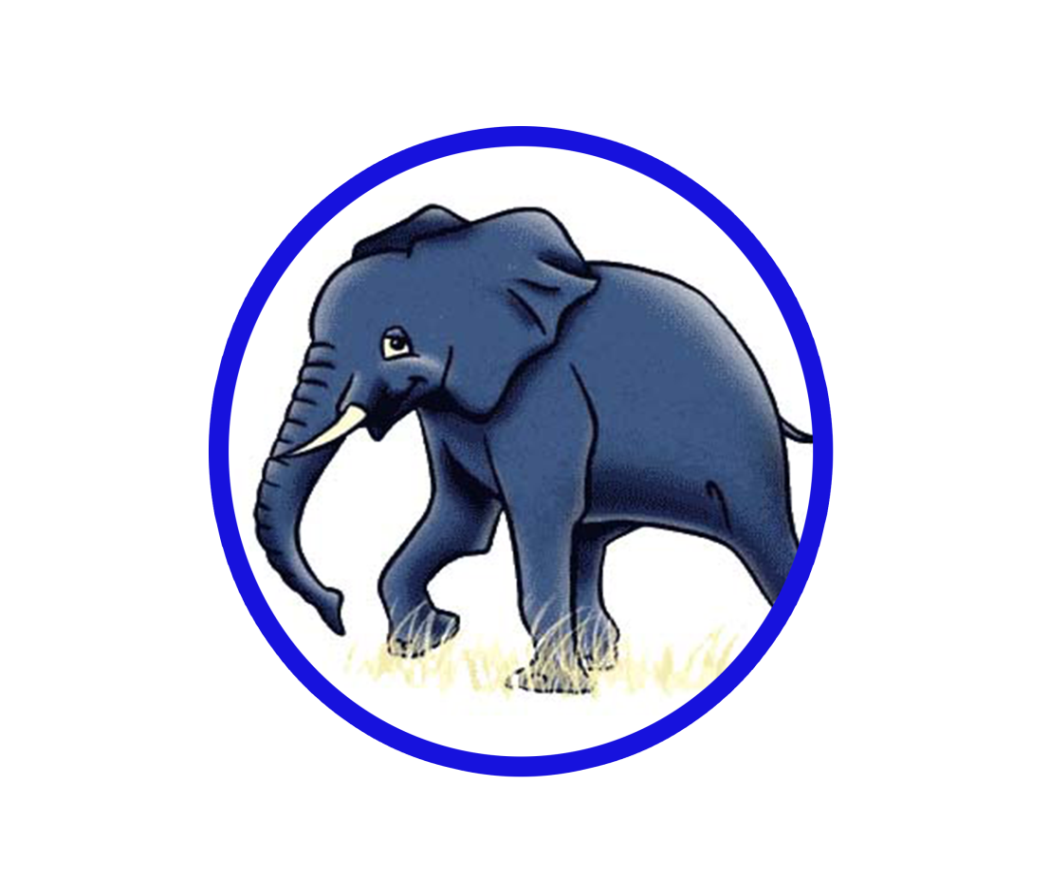 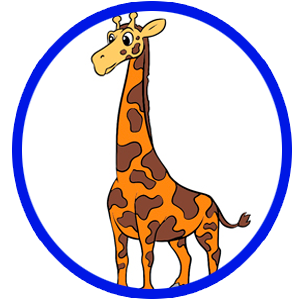 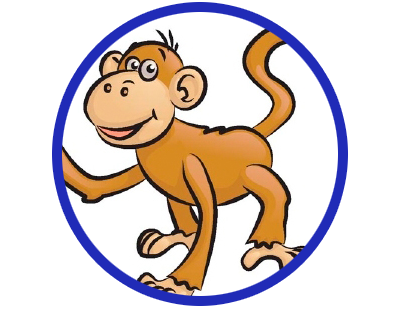 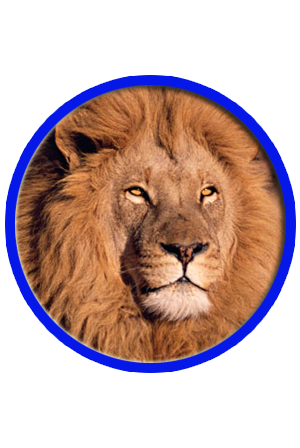 Деятельность воспитателяДеятельность воспитанниковОжидаемые   результаты1Организационный момент: Незнайка приносит книгу с загадками, просит детей помочь их разгадать (см. приложение 1)Внимательно слушают, отгадывают загадки.Возникает эмоционально – положительный настрой на занятие.Учатся отгадывать загадки.2Хвалит детей. Предлагает отправиться в путешествие в Сафари - парк.Берут руль, «садятся» в автобус и едут в Сафари – парк» под музыку «Мы едем, едем, едем…», имитируя движение автобуса.Возникает радостное настроение, желание узнать, что их ожидает дальше.3Обращает внимание детей на животных из конструктора, расположенных на столах, у которых не хватает деталей. Проводит дидактическую  игру «Чьи уши, лапы и хвосты?»Откликаются на просьбу, помогают найти недостающие части животных с помощью схем.Возникает интерес, формируется умение находить и подбирать недостающие детали животных с помощью схем.4Проводит физкультминутку «Мы по Африке гуляем…» (см. приложение 2)Выполняют движения в соответствии с текстом, проговаривая слова.Отдыхают, снимают напряжение, повышают умственную и физическую работоспособность5Предлагает решить проблемную ситуацию, предложенную Незнайкой «Что можно сделать, чтобы животные не разбежались?»Задумываются над решением проблемы, предлагают построить вольеры для животных. Формируется умение решать проблемную ситуацию, активизируется мыслительная деятельность, логическое мышление.6Предлагает детям разделиться на подгруппы с помощью эмблем с изображением животных (см. приложение 3) Эмблемы находятся на столе изображениями вниз. Подходят к столам, берут эмблемы с изображением животных (слон, обезьяна, лев, жираф). Ищут соответствующую попавшейся эмблеме картинку, находящуюся на столах, делятся на подгруппы, выполняют постройки вольеров по замыслу (на доске висят схемы – подсказки)Совершенствуется умение анализировать образец, строить в определенной последовательности, видеть основные части и детали, составляющие сооружение, учатся  создавать постройку из готовых геометрических форм, осуществлять задуманное.7РефлексияЗадаёт детям вопросы о постройках: 1. Понравилось ли вам наше путешествие?2. Для кого вы строили вольер?3. Какой формы ваша постройка? 4. Какого цвета использовали конструктор? 5. Что вам больше всего понравилось на занятии? 6. Куда бы вы хотели отправиться в путешествие в следующий раз?Незнайка хвалит детей.Отвечают на вопросы, рассказывают о постройках.Развивают связную речь. Радуются результатам. Формируется умение самостоятельно обобщать результаты своей работы.